METODOLOGIA DO ENSINO DE CIÊNCIAS BIOLÓGICAS II - 2023 Profa. Dra. Martha Marandino (marmaran@usp.br)Monitoras/es: Felipe, Izabela, Juliane e RodrigoAtividade 6 – Atividade Museu da VacinaEntrega: 11/121) Caracterizar, de forma geral, as estratégias comunicativas e educacionais usadas na exposição.2) Analisar o processo de transposição didática/museográfica. Para isso é necessário:a) Identificar os conceitos e ideias presentes no conjunto expositivo escolhido.b) Selecionar o modelo de referênciac) Confrontar os conceitos expostos com o modelo de referência.3) Elaborar uma representação dos níveis de co-determinação a partir das informações obtidas sobre a criação do Museu da Vacina.Civilização                                                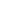 Sociedade (ex. Ocidental)                                       ExternoEscola (Ex. Instituto Butantã, Museu)                                              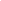 Pedagogia  (Ex. Museu da Vacina)                         Interno      Disciplina (Ex. Biologia)                         Domínio (Ex. Imunologia)Seção Tema (Ex. Vacinas)                                 Assunto                                                     